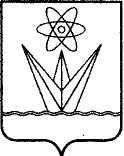 АДМИНИСТРАЦИЯЗАКРЫТОГО АДМИНИСТРАТИВНО – ТЕРРИТОРИАЛЬНОГО ОБРАЗОВАНИЯ  ГОРОДА ЗЕЛЕНОГОРСКА КРАСНОЯРСКОГО КРАЯП О С Т А Н О В Л Е Н И Е16.03.2018                                    г. Зеленогорск                         № 40-пО назначении голосования по отборуобщественных территорий, подлежащихв рамках реализации муниципальнойпрограммы «Формирование комфортнойгородской среды в городе Зеленогорске»благоустройству в первоочередном порядке в 2018 годуВ соответствии с постановлением Правительства Российской Федерации от 16.12.2017 № 1578 «О внесении изменений в Правила предоставления и распределения субсидий из федерального бюджета бюджетам субъектов Российской Федерации на поддержку государственных программ субъектов Российской Федерации и муниципальных программ формирования современной городской среды», протоколом заседания общественной комиссии по развитию городской среды от 12.02.2018, руководствуясь Уставом города,  ПОСТАНОВЛЯЮ:	1. Назначить голосование по отбору общественных территорий, подлежащих в рамках реализации муниципальной программы «Формирование комфортной городской среды в городе Зеленогорске» благоустройству в первоочередном порядке в 2018 году (далее – голосование по общественным территориям) на 18 марта 2018 года. Определить время голосования по общественным территориям – с 8 часов 00 минут до 19 часов 00 минут по местному времени.	2. Определить места проведения голосования по общественным территориям (адреса территориальных счетных участков) в соответствии с приложением 1 к настоящему постановлению.	3. Настоящее постановление вступает в силу в день подписания и подлежит опубликованию в газете «Панорама».    	4. Контроль за выполнением настоящего постановления оставляю за собой. Временно исполняющий полномочия главы Администраци ЗАТО г. Зеленогорска            			 С.В. Камнев                                                                                                      Приложение к постановлению Администрации                                                                             ЗАТО г. Зеленогорска                                                                             от 16.03.2018 № 40-пПЕРЕЧЕНЬмест проведения голосования по общественным территориям (адреса территориальных счетных участков). 	* Пункты сбора предложений по приоритетному проекту «Формирование комфортной городской среды» для проведения рейтингового голосования по проектам благоустройства общественных территорий, подлежащих в первоочередном порядке благоустройству в 2018 году, организованные на территориальных участках в местах, расположенных в зданиях избирательных участков. № п/пНаименование объекта по приему предложений Адрес расположения объекта по приему предложенийПериод приема предложений 1Администрация ЗАТО г. Зеленогорскаг. Зеленогорска, ул. Мира, д. 15, холл на 1 этажес 12.03.2018 по 21.03.2018, с 08:00 до 17:30сб, вс – выходной2*МБОУ «Средняя общеобразовательная школа № 161»ул. Набережная, д. 4,18.03.2018с 8:00 до 19:003*МБОУ «Гимназия № 164»ул. Советская, д. 5а,18.03.2018с 8:00 до 19:004*МБОУ ДО ДЮСШ (спортзал Прометей)ул. Первомайская, д. 10,18.03.2018с 8:00 до 19:005*МБОУ «Средняя общеобразовательная школа № 167»ул. Набережная, д. 1418.03.2018с 8:00 до 19:006*МБУК «ЗГДК»ул. Бортникова, д. 118.03.2018с 8:00 до 19:007*МБОУ «Средняя общеобразовательная школа № 169»ул. Гагарина, д. 1118.03.2018с 8:00 до 19:008*МБОУ «Средняя общеобразовательная школа № 169»ул. Гагарина, д. 2118.03.2018с 8:00 до 19:009*Общественный центр 19 микрорайонаул. Набережная, д. 2818.03.2018с 8:00 до 19:0010*МБОУ «Лицей № 174»ул. Заводская, д. 8а18.03.2018с 8:00 до 19:0011*КЭМТ-Филиал НИЯУ МИФИул. Бортникова, д. 1318.03.2018с 8:00 до 19:0012*КГБПОУ «Зеленогорский техникум промышленных технологий и сервиса»ул. Бортникова, д. 1718.03.2018с 8:00 до 19:0013*МБОУ «Средняя общеобразовательная школа № 175»ул. Парковая, д. 618.03.2018с 8:00 до 19:0014*МБУ ДОЦ «Витязь»ул. Строителей, д. 12а18.03.2018с 8:00 до 19:0015*МБОУ «Средняя общеобразовательная школа № 172»ул. Строителей, д. 1918.03.2018с 8:00 до 19:0016*МБУ «Зеленогорский музейно-выставочный центр»ул. Набережная, д. 44,18.03.2018с 8:00 до 19:0017*МБОУ «Средняя общеобразовательная школа № 176»ул. Парковая, д. 4018.03.2018с 8:00 до 19:0018*ЖЭК-5 МУП ГЖКУул. Парковая, д. 54а18.03.2018с 8:00 до 19:0019*МБУК «Центр культуры»ул. Д. Пролетариата, д. 19 «А»18.03.2018с 8:00 до 19:0020*МБОУ «Средняя общеобразовательная школа № 163»ул. Д. Пролетариата, д. 2018.03.2018с 8:00 до 19:0021*МБУК «Центр культуры»ул. Шолохова, д. 118.03.2018с 8:00 до 19:00